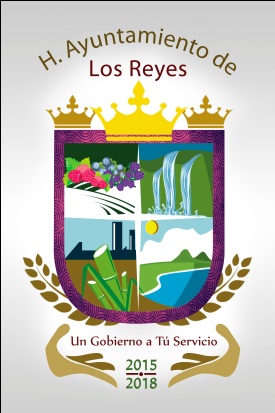 MUNICIPIO DE LOS REYES, MICHOACÁNFORMATO: FRACCIÓN I (NORMATIVIDAD)TipoDenominación de la normaVínculo para acceder al documento ConstituciónConstitución política de los Estados Unidos Mexicanoshttp://www.ordenjuridico.gob.mx/Constitucion/cn16.pdfConstitución política del Estado de Michoacán de Ocampohttp://www.ordenjuridico.gob.mx/Estatal/MICHOACAN/Constitucion/MICHCONST01.pdfCódigoCódigo Fiscal Municipalhttp://transparencia.congresomich.gob.mx/media/documentos/trabajo_legislativo/C%C3%93DIGO_FISCAL_MUNICIPAL_DEL_ESTADO_DE_MICHOAC%C3%81N_DE_OCAMPO.pdfCódigo de ética y de conducta de los servidores públicos del municipio de los reyes Michoacán.http://www.periodicooficial.michoacan.gob.mx/download/246/2015/Junio/Jueves%204%20de%20Junio%20de%202015/seg-2115.pdfLeyLey de acceso a la información públicahttp://inicio.ifai.org.mx/LeyesEstados/mich.pdfLey orgánica municipal del estado de Michoacán de Ocampohttp://transparencia.congresomich.gob.mx/media/documentos/trabajo_legislativo/LEY_ORGANICA_MUNICIPAL_DEL_ESTADO_REF._30_SEPT_2015.pdfLey de los trabajadores al servicio del estado de Michoacán de Ocampohttp://transparencia.congresomich.gob.mx/media/documentos/trabajo_legislativo/LEY_DE_LOS_TRABAJADORES_AL_SERVICIO_DEL_ESTADO_REF._27_DE_JUNIO_DE_2014.pdfLey de desarrollo urbano del estado de Michoacán de Ocampohttp://cecytemichoacan.edu.mx/wp-content/uploads/PLANEACION/MARCO%20JURIDICO/LEY%20DE%20DESARROLLO%20URBANO%20DEL%20ESTADO%20DE%20MICHOACAN%20DE%20OCAMPO.pdfLey de responsabilidades y registro patrimonial de los servidores públicos del estado de MichoacánUltima reformahttp://transparencia.congresomich.gob.mx/media/documentos/trabajo_legislativo/LEY_DE_RESPONSABILIDADES_Y_REGISTRO_PATRIMONIAL_DE_LOS_SERVIDORES__14_octubre_2014.pdfLey de obras públicas del estado de Michoacán de Ocampo y de sus Municipioshttp://transparencia.congresomich.gob.mx/media/documentos/trabajo_legislativo/LEY_DE_OBRA_PUBLICA_REF_28_ABRIL_2015.pdfLey de hacienda Municipalhttp://docs.mexico.justia.com.s3.amazonaws.com/estatales/michoacan/ley-de-hacienda-municipal-del-estado-de-michoacan.pdfLey de ingresos del estado de Michoacán de Ocampohttp://www.periodicooficial.michoacan.gob.mx/download/246/2015/diciembre/jueves_31_de_diciembre_de_2015/16a.%20Secc.%20Poder%20Ejecutivo%20del%20Estado%20Decreto%20Legislativo%20N%C3%BAmero%20123.-%20Se%20expide%20la%20Ley%20de%20Ingresos%20del%20del%20Estado%20de%20Michoac%C3%A1n,%20para%20el%20Ejercicio%20Fiscal%20del%20A%C3%B1o%202016..pdfLey General de Contabilidad Gubernamentalhttp://www.diputados.gob.mx/LeyesBiblio/pdf/LGCG_301215.pdfLey de ingresos para los Municipios del estado de Michoacán de Ocampo 2013http://transparencia.congresomich.gob.mx/media/documentos/trabajo_legislativo/ley_de_ingresos_para_los_municipios.pdfLey de Ingresos del Municipio de Los Reyes Michoacán http://www.periodicooficial.michoacan.gob.mx/download/246/2015/diciembre/lunes_21_de_diciembre_de_2015/10a.%20Secc.%20Poder%20Ejecutivo%20del%20Estado%20Decreto%20Legislativo%20N%C3%BAmero%2008.-%20Se%20expide%20la%20Ley%20de%20Ingresos%20del%20Municipio%20de%20Los%20Reyes,%20Michoac%C3%A1n,%20para%20el%20Ejercicio%20Fiscal%20del%20A%C3%B1o%202016..pdfLey federal de presupuesto y responsabilidad hacendariahttp://www.senado.gob.mx/comisiones/energia/docs/marco_LFPRH.pdfLey de coordinación fiscalhttp://info4.juridicas.unam.mx/ijure/tcfed/35.htm?sPlanPlan Nacional de Desarrollohttp://pnd.gob.mx/Plan Estatal de Desarrollo (Michoacán)Aun no se cuenta con unoPlan de Desarrollo Municipalhttp://www.periodicooficial.michoacan.gob.mx/download/246/2016/jueves_7_de_enero_de2016/3a.%20Secc.%20H.%20Ayuntamiento%20Constitucional%20de%20Los%20Reyes,%20Mich.%20Plan%20de%20Desarrollo%20Municipal..pdfReglamentoReglamento Interior y de Administración del Municipio de Los Reyes Michoacánhttp://www.periodicooficial.michoacan.gob.mx/download/246/2015/mayo/Lunes%2018%20de%20Mayo%20de%202015/qui-815.pdfReglamento Interior de la Contraloríahttp://www.periodicooficial.michoacan.gob.mx/download/246/2015/mayo/Miercoles%2013%20de%20Mayo%20de%202015/cua-515.pdfReglamento del Coplademunhttp://www.periodicooficial.michoacan.gob.mx/download/246/2015/mayo/Viernes%2015%20de%20Mayo%20de%202015/cua-715.pdfReglamento Interno del S.A.P.A.D de Los Reyes, Michoacán http://leyes.michoacan.gob.mx/destino/O6870po.pdfReglamento para Ejercer el Derecho a la Información ante el H. Ayuntamiento de Los Reyes, Michoacán. (DEROGA AL Reglamento de Acceso a la Información Pública de Los Reyes)http://leyes.michoacan.gob.mx/destino/O6614po.pdfReglamento Orgánico de Procedimientos del H. Ayuntamiento de los Reyeshttp://leyes.michoacan.gob.mx/destino/O6472po.pdfReglamento del Instituto Municipal de La Mujer Réyense.http://leyes.michoacan.gob.mx/destino/O5448po.pdfReglamento De Desarrollo Cultural de Los Reyes.http://leyes.michoacan.gob.mx/destino/O5444po.pdfPrograma Municipal de Desarrollo Urbano de Los Reyes.http://leyes.michoacan.gob.mx/destino/O5440po.pdfReglamento Sobre Alimentación Escolar Sana y la Venta de Alimentos en las Inmediaciones de las Instituciones Educativas de los Reyes.http://leyes.michoacan.gob.mx/destino/O5406po.pdfReglamento de la Presea al Mérito Ciudadano de Los Reyes.http://leyes.michoacan.gob.mx/destino/O4078po.pdfReglamento de Policía y Tránsito de Los Reyeshttp://leyes.michoacan.gob.mx/destino/O3126po.pdfReglamento de Imagen Urbana de la Ciudad de Los Reyeshttp://leyes.michoacan.gob.mx/destino/O3086po.pdfReglamento Municipal de Seguridad Publica de Los Reyes de Salgado.http://leyes.michoacan.gob.mx/destino/O2872po.pdfReglamento de Protección civil de Los Reyes,http://leyes.michoacan.gob.mx/destino/O2722po.%20civil%20los%20reyesReglamento de Acceso a la Información Pública de Los Reyeshttp://leyes.michoacan.gob.mx/destino/O2432po.pdfReglamento para la Regularización y Control de Propaganda, Publicidad y Perifoneo de los Reyes, Mich.http://leyes.michoacan.gob.mx/destino/O2060fu.pdfReglamento para la Gestión Sustentable de los Residuos Sólidos del Municipio de Los Reyeshttp://leyes.michoacan.gob.mx/destino/O1718fu.pdfReglamento de Participación Ciudadana de Los Reyeshttp://leyes.michoacan.gob.mx/destino/O1422fu.pdfReglamento para la Venta y Consumo de Bebidas Alcohólicas de Los Reyeshttp://leyes.michoacan.gob.mx/destino/O1420po.pdfReglamentos de Centros Nocturnos, Cabarets, Bares y Restaurantes-Barhttp://leyes.michoacan.gob.mx/destino/O1114fu.pdfReglamento para el Expendio de Carnes y Aves de los Reyeshttp://leyes.michoacan.gob.mx/destino/O1112fu.pdfDecretosDecreto en el que se Establecen las Participaciones a los Mpios del Estado de Mich. 2013http://www.losreyesmichoacan.gob.mx/infoportal/transparencia/leyes/Decreto%20en%20el%20que%20se%20Establecen%20las%20Parcicipaciones%20a%20los%20Mpios%20del%20Estado%20de%20Mich.%202008.pdfBandos*Bando de Gobierno Municipal de Los Reyes Michoacánhttp://www.losreyesmichoacan.gob.mx/infoportal/transparencia/reglamentos/1BANDO.pdfLineamientosLineamientos para la presentación registro y verificación de la declaración de situación patrimonial de servidores públicos del municipio de los Reyes Michoacán.http://www.periodicooficial.michoacan.gob.mx/download/246/2015/mayo/Martes%2012%20de%20Mayo%20de%202015/qui-415.pdf
Lineamientos para la Presentación, Registro, Verificación, Análisis y Vigilancia de la Declaración de Situación Patrimonial de los Servidores Públicos Municipales de Michoacán.http://www.periodicooficial.michoacan.gob.mx/download/246/2015/septiembre/viernes_11_de_septiembre_de_2015/5a.%20Secc.%20Congreso%20del%20Estado%20de%20Michoac%C3%A1n%20de%20Ocampo.%20ASMLINEAMIENTOS%20PARA%20LA%20PRESENTACI%C3%93N,%20REGISTRO,%20VERIFICACI%C3%93N,%20AN%C3%81LISIS%20Y%20VIGILANCIA%20DE%20LA%20DECLARACI%C3%93N%20DE%20SITUACI%C3%93N%20PATRIMONIAL%20DE%20LOS%20SERVIDORES%20P%C3%9ABLICO.pdfLineamientos para la publicación, actualización y evaluación de la información de oficio en las páginas web de los sujetos obligados del estado de Michoacánhttp://www.itaimich.org.mx/transparencia/pdf/inf_oficio/lineamientos_informacion_de_oficio.pdfFecha de actualización de la informaciónÁrea productora de informaciónResponsable de acceso a la información pública5/01/2016SECRETARIAC.P ALDA BERENICE ABARCA VIDALES Encargada de acceso a la información